FWO - RUSSIA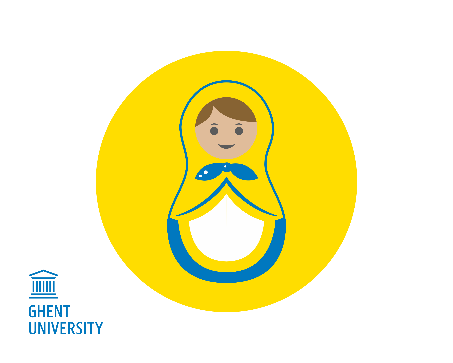 PROJECT PREPARATION BUDGET – CALL 2019The FWO recently signed an agreement for international collaboration with the Russian Science Foundation for the funding of joint research projects Russian Science Foundation.The first bilateral call will be launched in February 2019, with a deadline expected on 30 April 2019 (tbc*).The Russia Platform stimulates scientific cooperation with Russian higher education or research institutions and provides an incentive of 500 € for the preparation of a project proposal in the frame of this call. Applicants should submit a one pager before the deadline of 30 April 2019. Costs up to 500€, will be refunded on the condition that a proposal was submitted through the e-portal of FWO.HOW TO APPLY FOR A  PROJECT PREPARATION BUDGET?The application form can be found below and has to be forwarded to russia@ugent.be by 30 April 2019.  The incentive can be used for UGent staff or for Russian partners coming to UGent to prepare a joint application. It is important that you briefly explain your project and what type of activities you plan in order to prepare the proposal.  Funding can be used for activities taking place between January 2019 and the FWO deadline:Travel and accommodation costs related to the preparation of the proposal;Participation in/organization of meetings, networking or training events needed for the preparation of the proposal;Your department will have to pre-finance, therefore the budget holder has to approve the application by signing the application form. THE EVALUATIONOnly one incentive per budget holder can be granted, on condition that the following criteria are met: The applicants are eligible to submit a bilateral research project with RussiaSubmission of a complete and signed application form (for incentive) prior to the FWO deadlineEligibility of the planned activities: between January 2019 and the FWO deadlineProof of a submitted online proposal (FWO e-portal)When assigning the incentives and subject to availability of funds, the Russia Platform may consider balancing across the faculties and giving priority to new applicants.PAYMENT – HOW TO PROCEED?You can carry out activities to prepare the project proposal and can reclaim costs after the FWO deadline. The application for the incentive has to be submitted before the FWO deadline.After the FWO deadline, you can claim up to 500 €, with supporting documents for the costs made APPLICATION FORM INCENTIVE FWO – RUSSIA (Call 2019)Title of project:Short description of project idea, please fill out below (max. 1 paragraph):Short description of project idea, please fill out below (max. 1 paragraph):Possible partner institutions, please fill out below:Possible partner institutions, please fill out below:Planned activities with the budget (e.g. prospection meeting, visit of partner…), please fill out below, including an estimation of the budget Planned activities with the budget (e.g. prospection meeting, visit of partner…), please fill out below, including an estimation of the budget Requested budget (max 500 EUR)Contact person:E-mail:Faculty:Budget holder (name)DateBudget holder (signature)